FIRE INVESTIGATIONWhich of the following findings from a fire scene suggests that the fire was arson?Puddle-shaped burn patternForeign ignitable liquids in burned materialCrazed window glassV-shaped burn patternAfter a fire, the molten wires in electrical cords often assume the shape of beads. If the demarcation (border) of such a bead is not sharp, it suggests that __________ has caused the fire.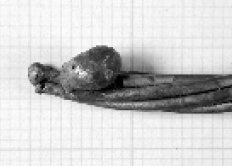 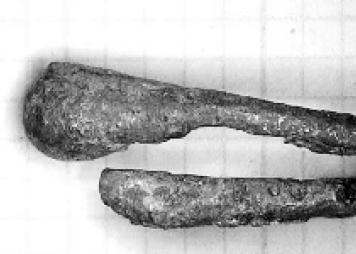 Copper bead with a sharp demarcation.	Copper bead with a demarcation that is not sharpburning from the outsidean electric sparkan ignitable liquidhuman negligenceAfter a fire, window glass often shows a complicated pattern of short cracks, which is called crazing. What causes crazing?Air pressure from the outside.Air pressure from the inside.Rapid heating of cool glass.Rapid cooling of hot glass.What technique would a forensic scientist use to confirm if an ignitable liquid was used to start a fire?SpectrophotometryGel electrophoresisGas chromatographyElectron microscopyTOXICOLOGYTo confirm if somebody died from smoke inhalation during a fire, the amount of __________ in the blood is determined.sootclotted erythrocytesdeoxyhemoglobincarboxyhemoglobinSpectrophotometry is a method that is based on the ability of molecules to __________ light.absorbemitpolarizerefractYou are setting up a headspace gas chromatography analysis to determine the amount of ethanol in a sample. What would you choose as a positive control?Diluting bufferWaterA different alcohol, such as isopropanolEthanolLook at the gas chromatogram below. What do the different peaks represent?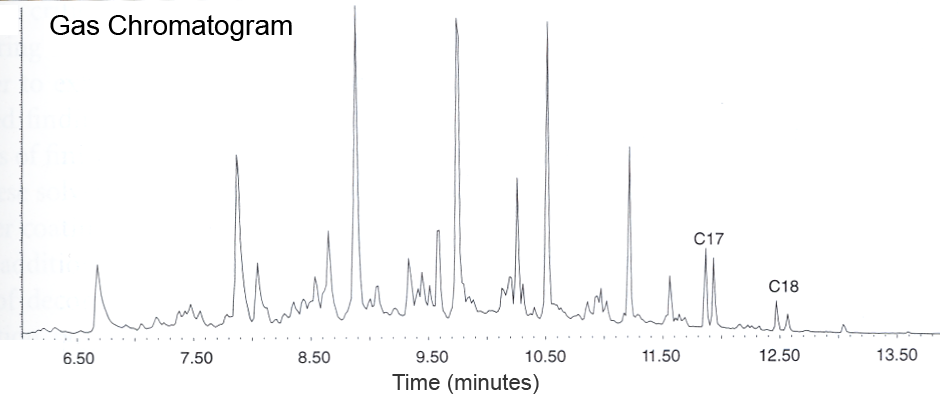 Fragments of one and the same chemical.Different chemicals in the sampleIsotopes of one and the same chemicalDifferent amounts of one and the same chemical.A suspect has been found to have amphetamines in his blood. What technique can be used to find out which specific amphetamine it is?Enzyme-Linked ImmunoSorbent Assay (ELISA)Headspace gas chromatographyGas chromatography/Mass spectrometrySpectrophotometry